Уважаемые родители!В нашем детском саду «Ягодка»  разработан материал для изучения и закрепления лексических тем для детей 5-6 лет.С помощью этих заданий и упражнений Вы можете заниматься с ребенком дома: изучать новый материал и закреплять пройденный.Выбор заданий, их количество определяется семьей, выполнение происходит в свободном темпе. Не заставляйте ребенка заниматься, если он этого не хочет!Если у Вас возникнут вопросы, Вы всегда можете обратиться к специалисту за консультацией на форуме детского сада в рубрике учителя-логопеда: https://detsad-yagodka.minobr63.ru/ ДатаПримерные рекомендацииСсылки видео/аудио материал18.05.2020Предлагаю вам  побеседовать с ребенком  о его любимых занятиях  дома вечером. Затем прочитайте ему рассказ «Вечер в семье»: Наступил, вечер. Вся семья дома. Мама на кухне готовит ужин. Папа играет с маленьким Ванечкой.  Наташа делает уроки в своей комнате. А кот Бегемот играет с ленточкой. (Цель: учить пересказывать короткий текст с опорой на картинки). По ходу чтения взрослый показывает картинки.Задайте вопросы к рассказу:- Наступило утро или вечер? — Что делает мама? — С кем играет папа? — Какой Ванечка? — Кто Ванечка Наташе? А маме? — Где Наташа делает уроки? — Что дела¬ет Наташа? — Как зовут кота? — С чем играет кот?Повторное чтение взрослым рассказа.Затем ребенок  пересказывает рассказ.Не забудьте похвалить ребенка!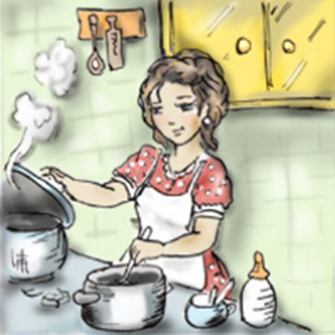 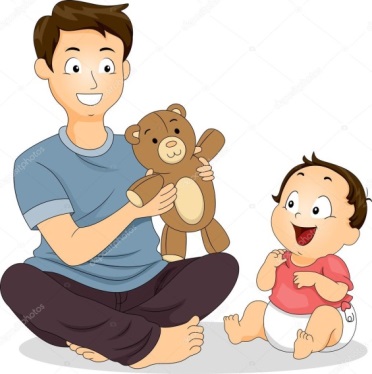 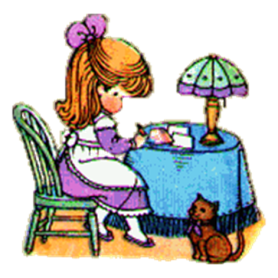 19.05.2020Предлагаю вам  поиграть  с ребенком  в речевую игру «Про кого можно сказать?» Цель: учить детей подбирать слова- признаки.Описание игры:Взрослый задает вопрос:  Про кого из членов семьи  можно сказать?:- ласковая, добрая, трудолюбивая, мудрая?	- ласковая, добрая, трудолюбивая, красивая, молодая?	- сильный, большой, заботливый, весёлый?- мудрый, строгий, заботливый?- маленький, смешной, беспомощный, плаксивый, слабый, подвижный?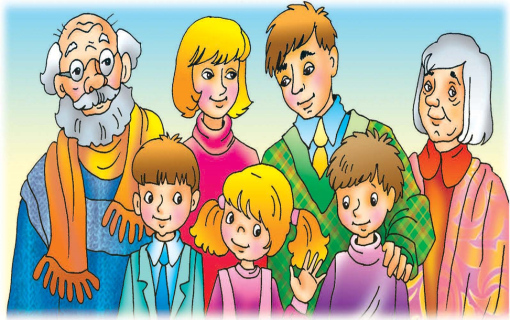 20.05.2020Предлагаю вам  поиграть  с ребенком  в речевую игру «Чей? Чья? Чье? Чьи?»  Цель: формировать навык образования  притяжательных прилагательных от существительных.Описание игры:Взрослый  предлагает ребенку рассмотреть  разные вещи или предметы, принадлежащие членам семьи: например, брюки, пряжа, юбка, платье, очки, машина, бусы, пижама и т.д.Затем задает вопросы , например, шарф ( чей?) – мой, мамин, папин, бабушкин, дедушкин, дядин, тетин и т. д.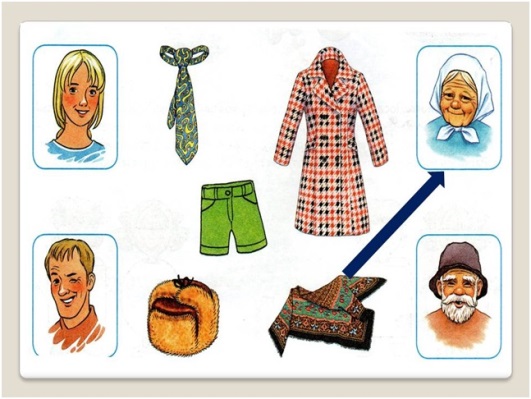 21.05.2020Предлагаю вам  поиграть  с ребенком  в речевую игру « Скажи наоборот» Цель: учить детей подбирать слова-антонимы.Описание игры:Взрослый  предлагает ребенку подобрать противоположные по смыслу слова. Например: старше – моложе.Старший – молодой – худой – большой – высокий – добрый –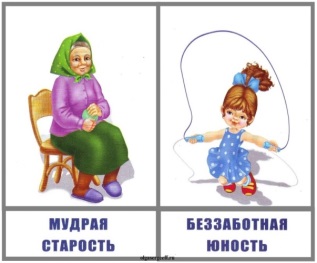 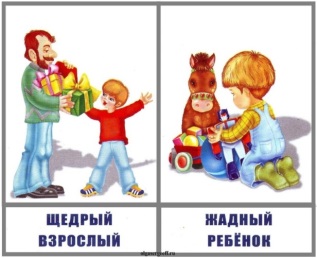 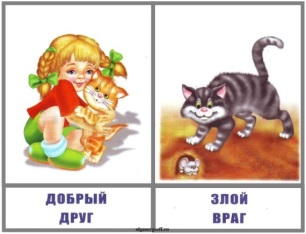 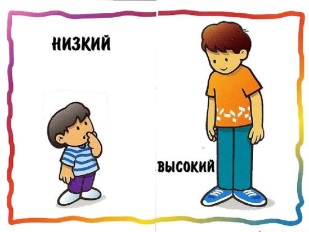 22.05.2020Уважаемые родители!Предлагаю вам  выполнить   с ребенком  пальчиковую  гимнастику «Моя семья»                                                                                                 Цель: развивать мелкую моторику.Этот пальчик – бабушка,                               Загибать по одному пальчику    этот пальчик – дедушка,       этот пальчик – мамочка,  этот пальчик – папочка,                        этот пальчик – я.                  Вот и вся моя семья!                              Сжать и разжать пальцы 4 раза.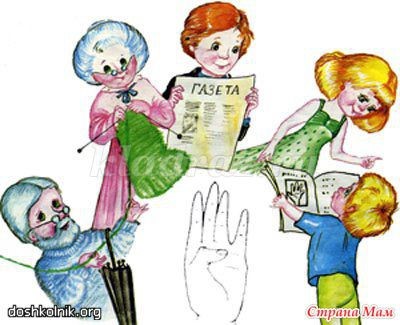 